โครงการฝึกอบรมอาชีพการนวดแพทย์แผนไทยเพื่อสุขภาพ ประจำปีงบประมาณ พ.ศ. 2562วันที่ 31 สิงหาคม 2562ณ ห้องประชุมโรงพยาบาลส่งเสริมสุขภาพชุมชนตำบลห้วยเฮี้ย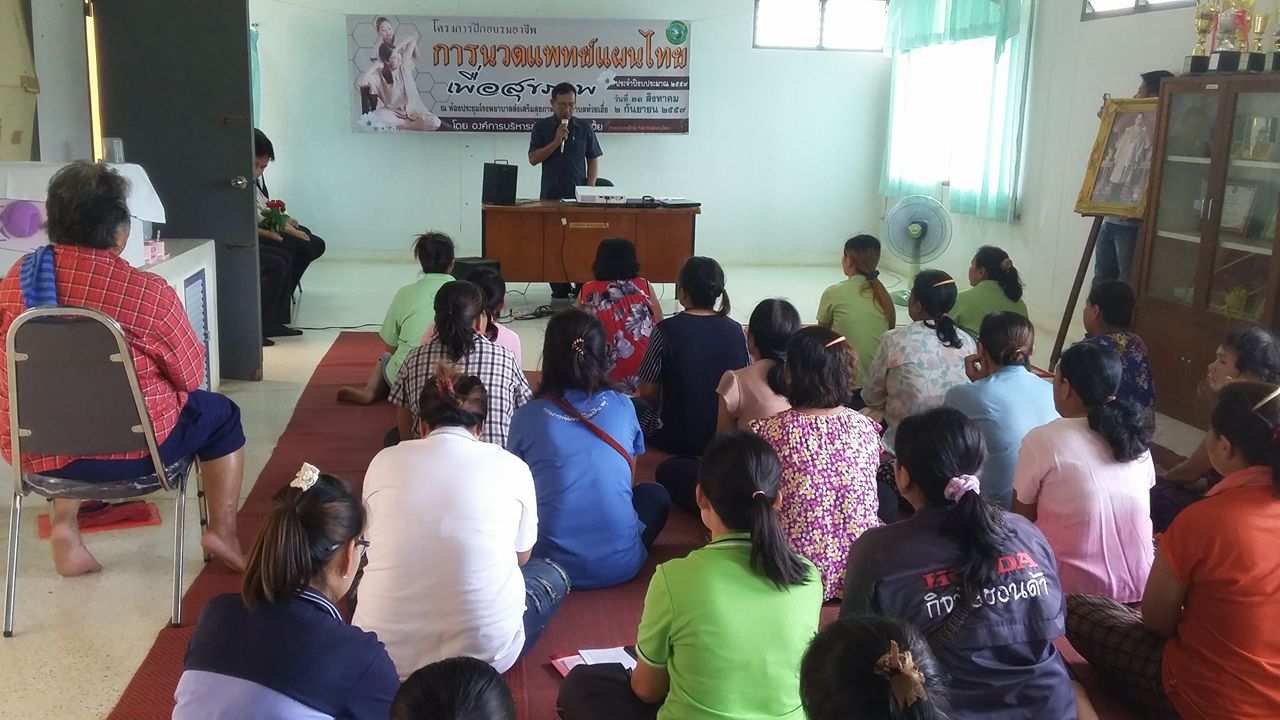 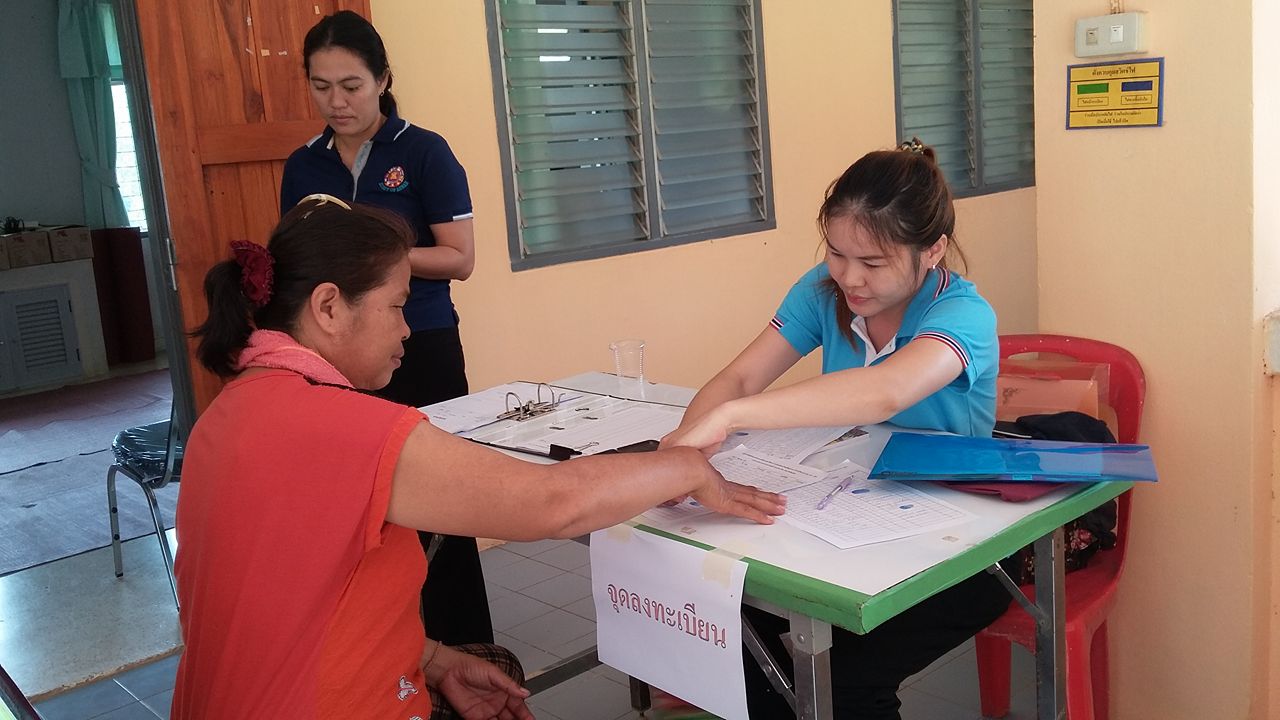 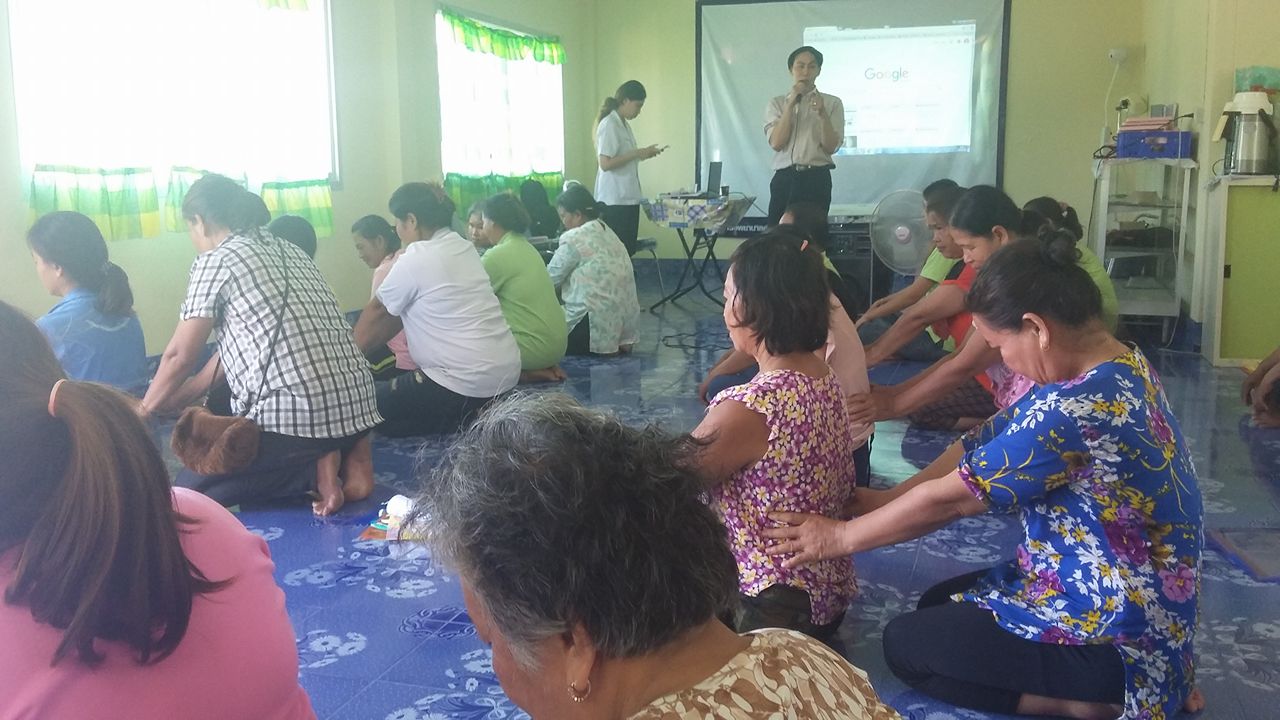 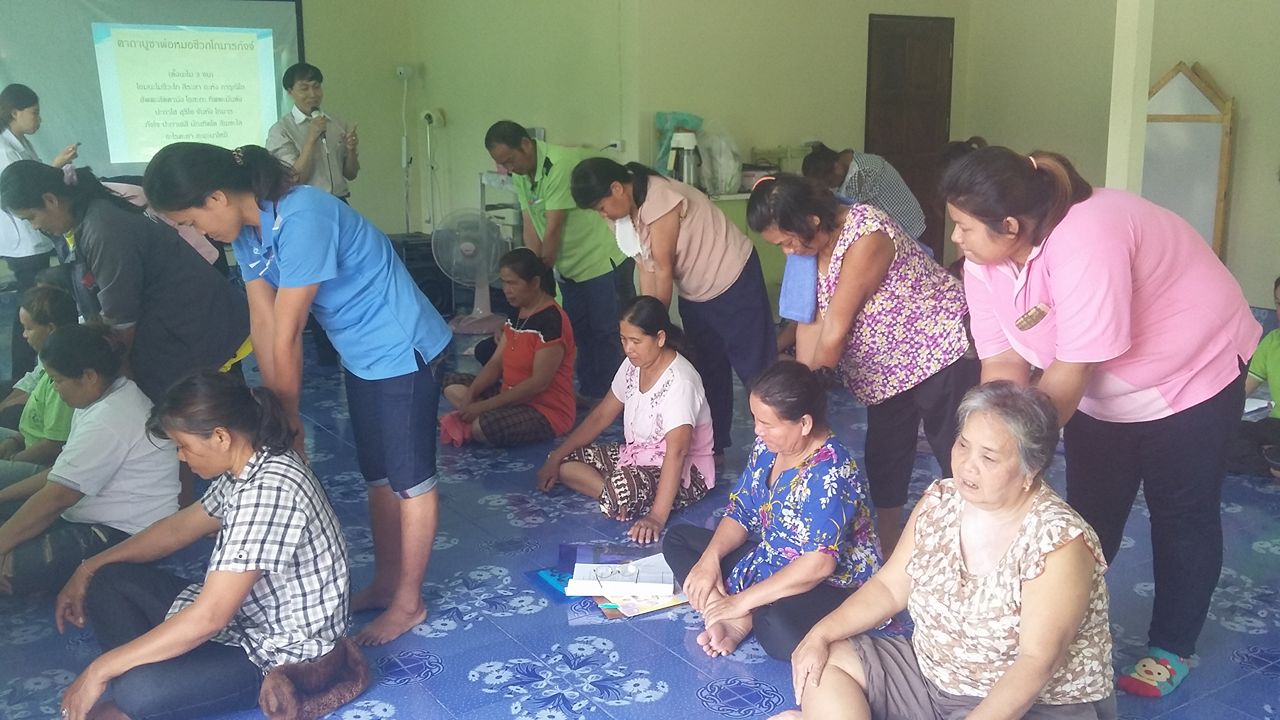 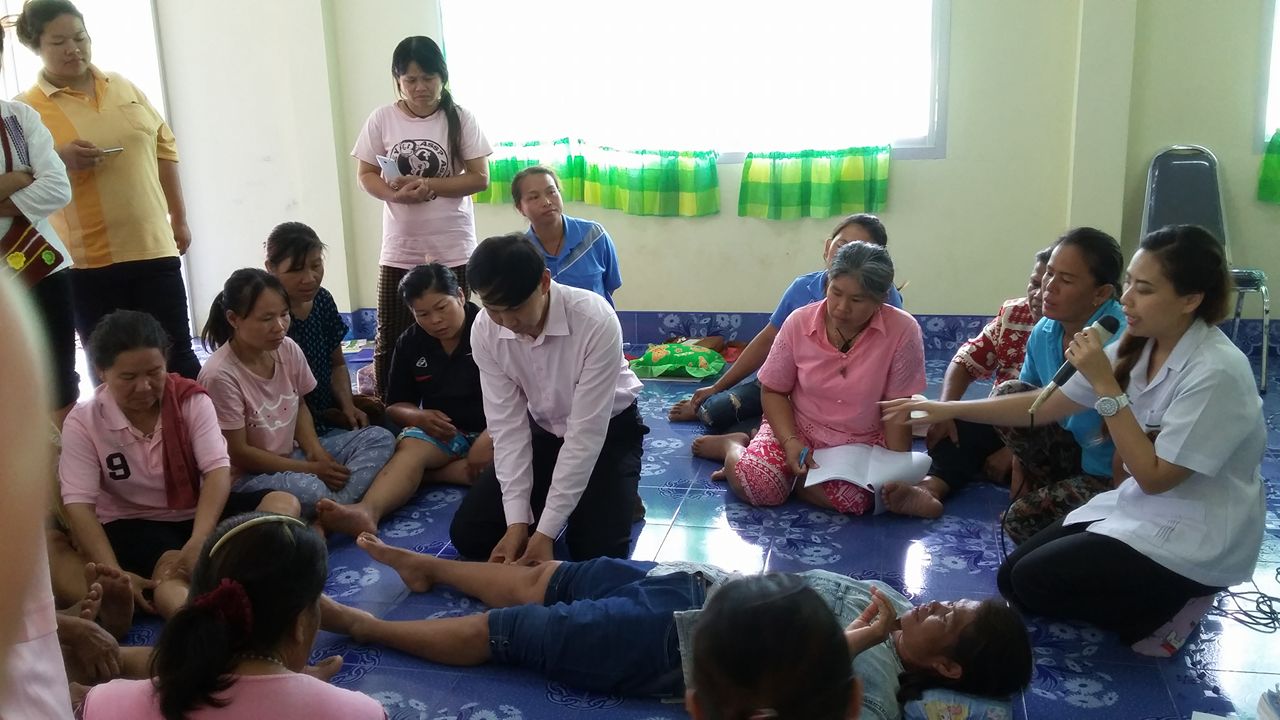 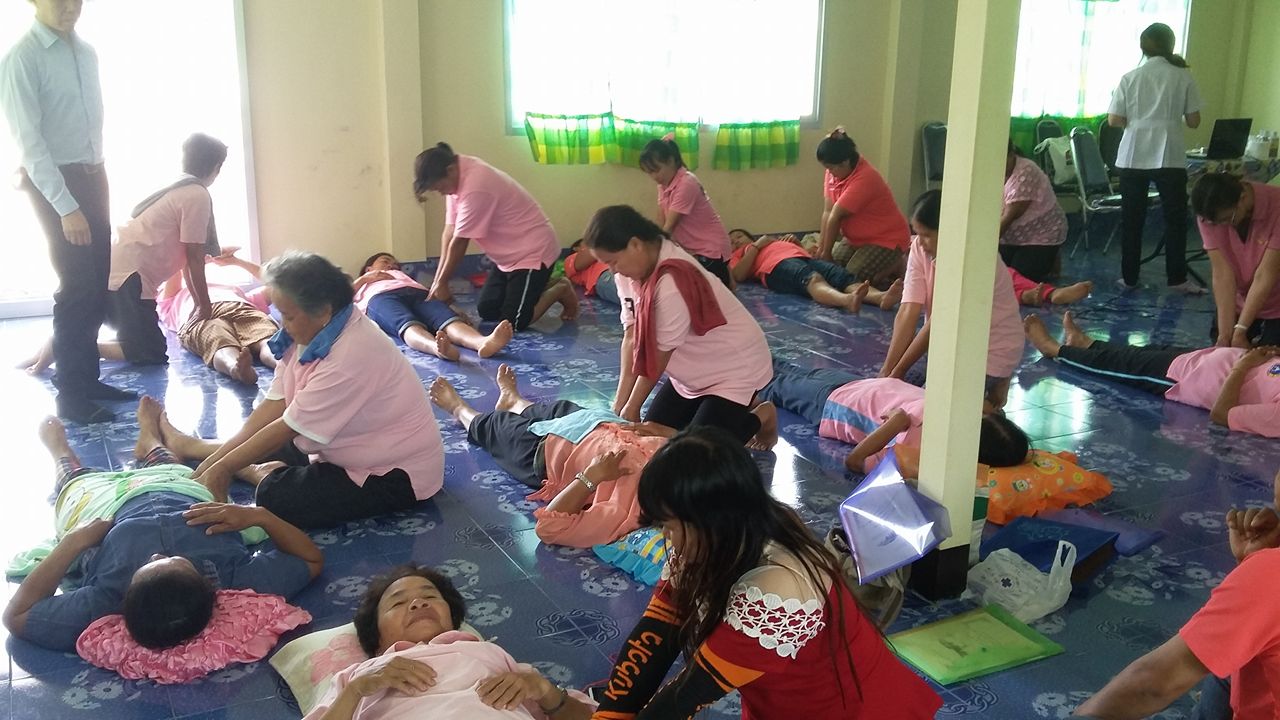 โครงการฝึกอบรมอาชีพการนวดแพทย์แผนไทยเพื่อสุขภาพ ประจำปีงบประมาณ พ.ศ. 2562วันที่ 1กันยายน 2562ณ ห้องประชุมโรงพยาบาลส่งเสริมสุขภาพชุมชนตำบลห้วยเฮี้ย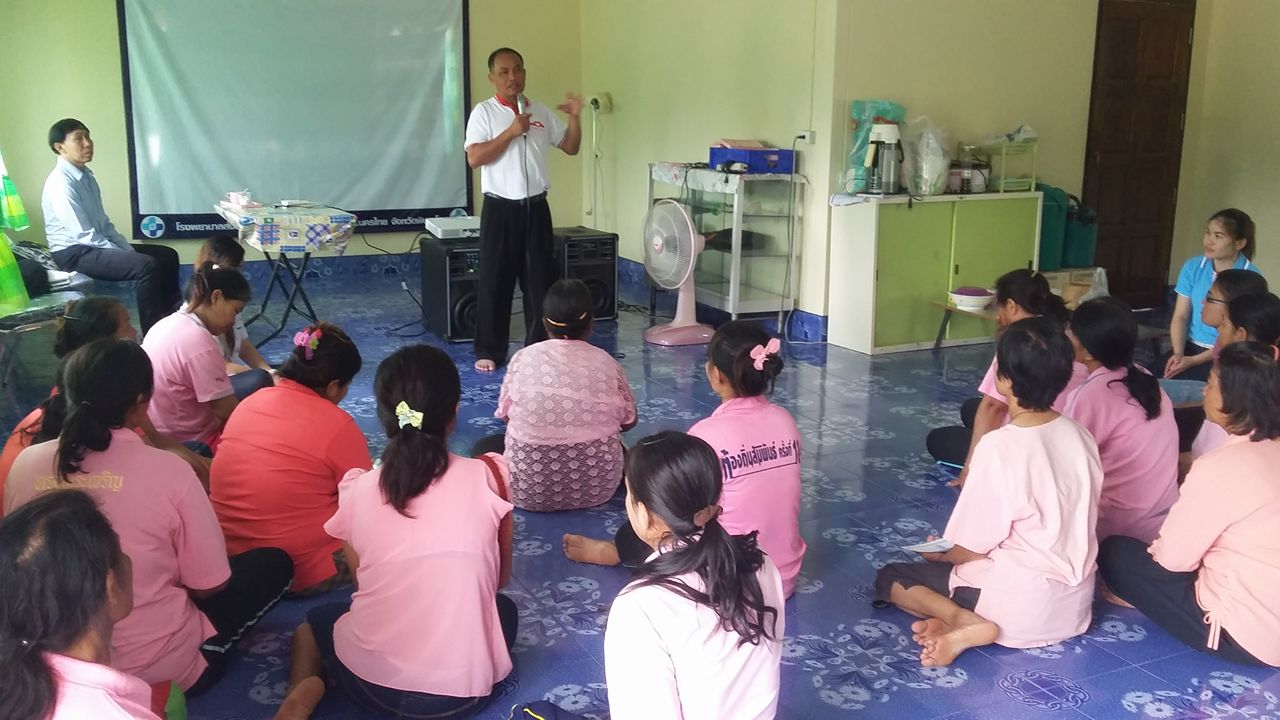 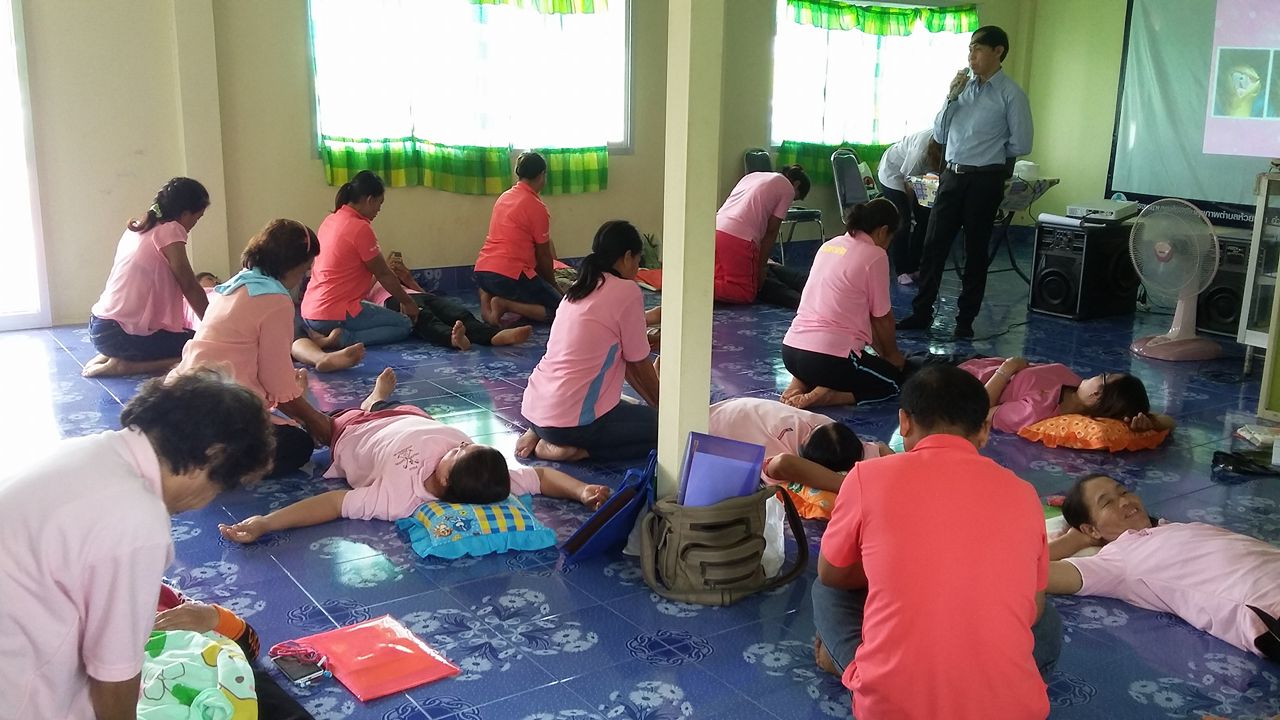 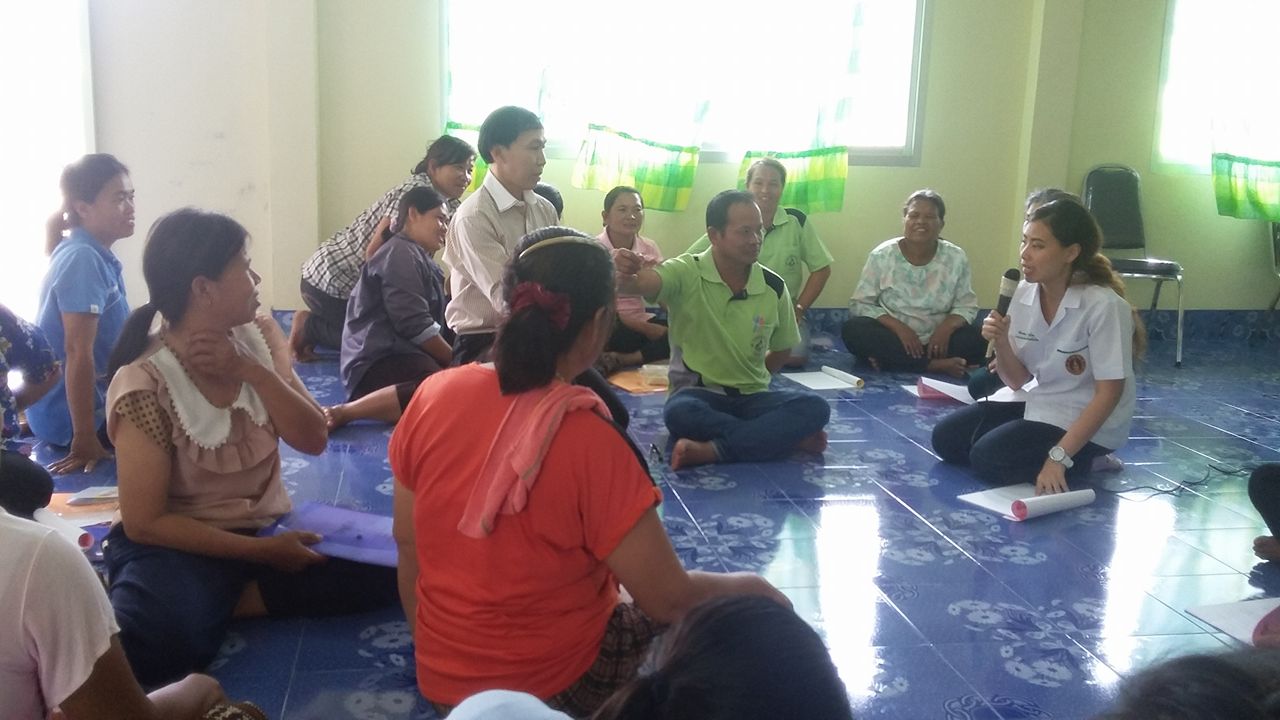 โครงการฝึกอบรมอาชีพการนวดแพทย์แผนไทยเพื่อสุขภาพ ประจำปีงบประมาณ พ.ศ. 2562วันที่ 2กันยายน 2562ณ ห้องประชุมโรงพยาบาลส่งเสริมสุขภาพชุมชนตำบลห้วยเฮี้ย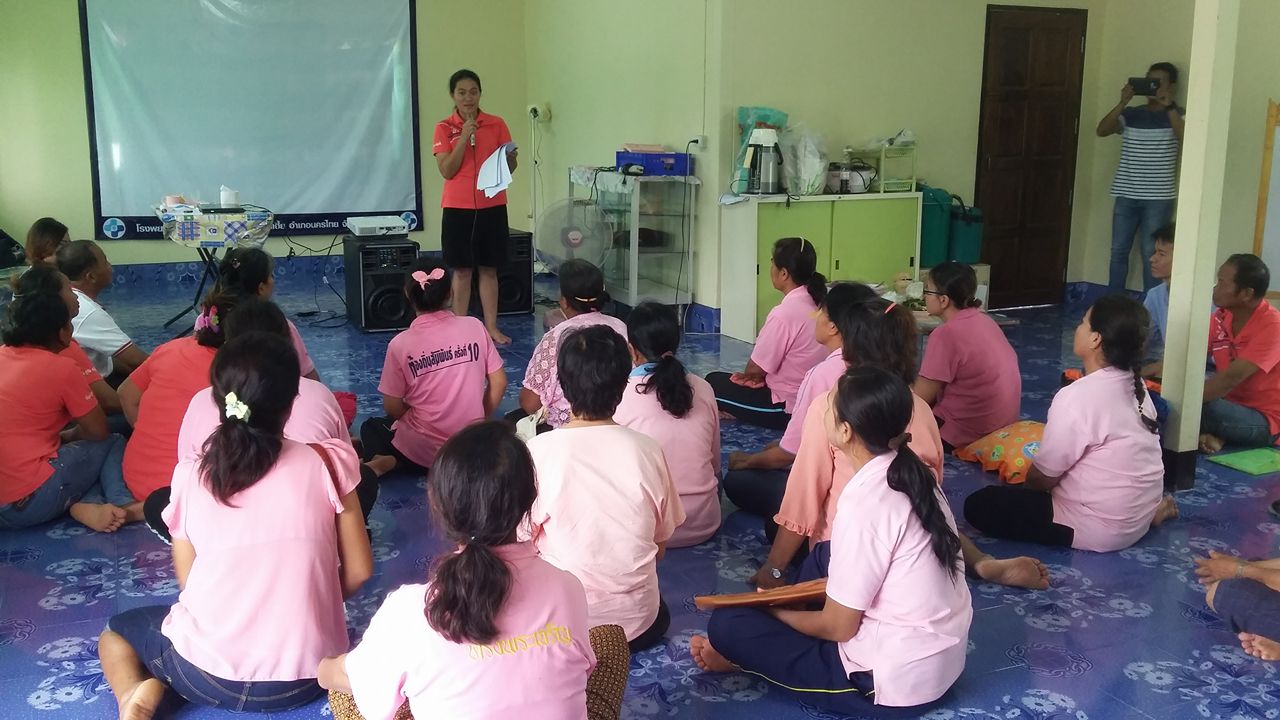 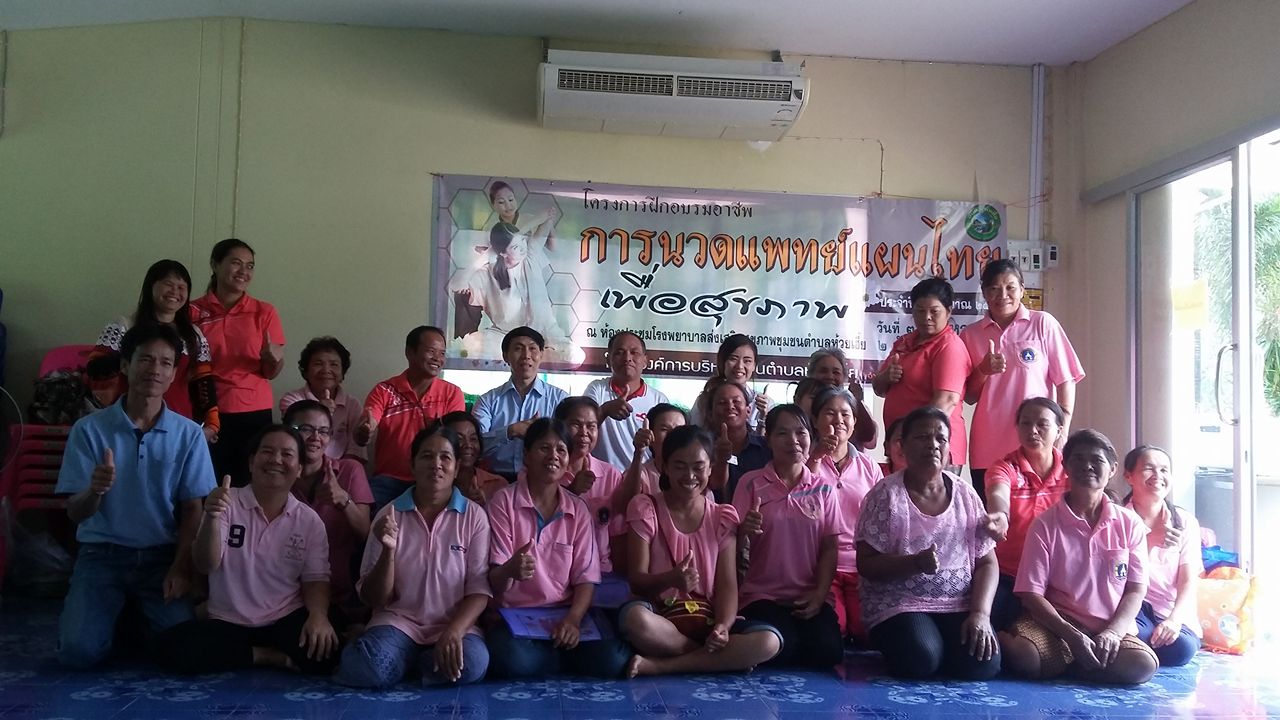 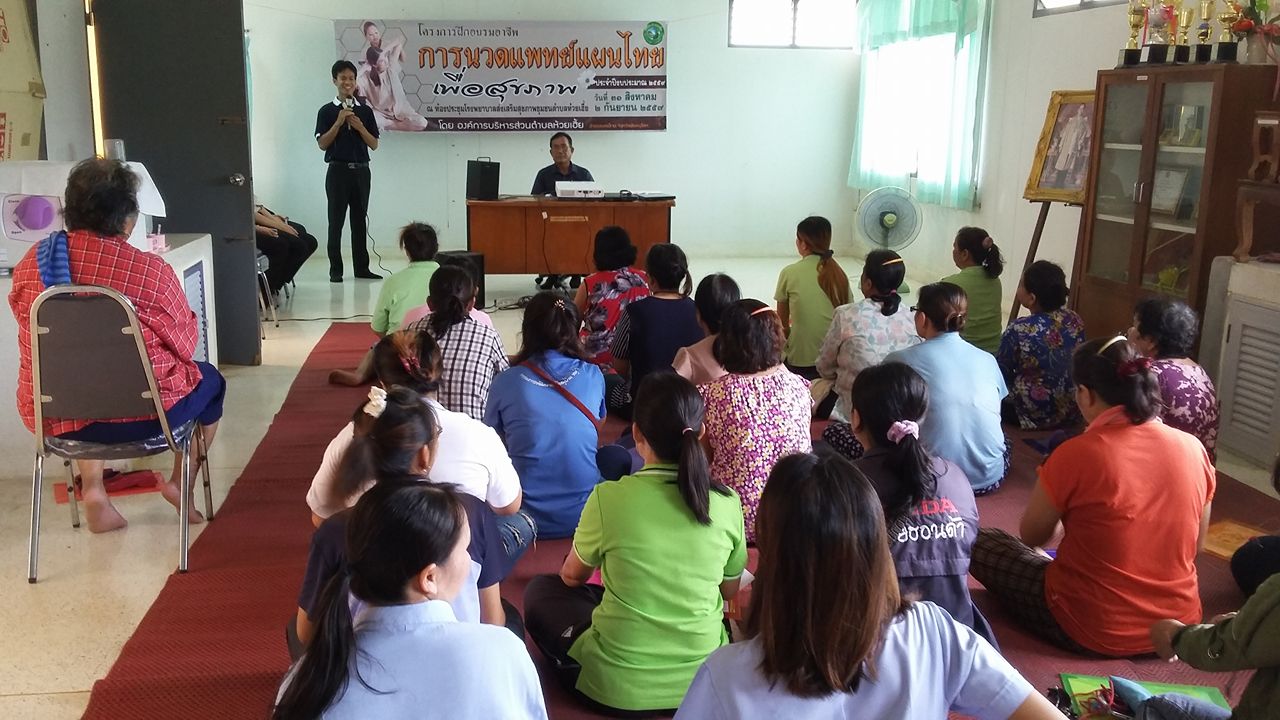 